Transfer Planning Guide from South Suburban College  (SSC) to 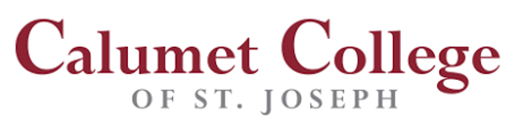 Calumet College of St. Joseph (CCSJ)Major: Criminal Justice in Forensic Criminology or Probation, Parole and CourtsCompleting your Associate in Arts degree at South Suburban Chicago with the following course selections will meet most of the general education and major core requirements for Calumet College of St. Joseph for Criminal Justice.  There are mission-directed general education courses you will complete at CCSJ.  If you are planning to transfer without the AA degree, contact Admissions at CCSJ to discuss course planning (219-473-7770; admissions@ccsj.edu).The College reserves the right to require on-campus assessment as a condition of admission for transfer students when appropriate, based on the information submitted in the application process. Calumet College of St. Joseph will accept no more than 66 semester hours from a junior/community college and no more than 94 semester hours from a four-year college toward a bachelor’s degree.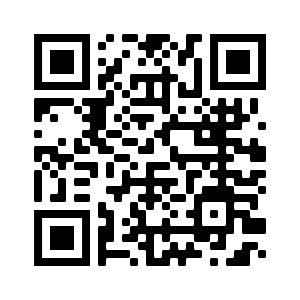 South Suburban Courses for AA South Suburban Courses for AA South Suburban Courses for AA Meets the following at Calumet College of St. JosephSouth Suburban General Education categoriesThe following are the Morton course options that have an equivalent to CCSJ requirements. The following are the Morton course options that have an equivalent to CCSJ requirements. The following are the Morton course options that have an equivalent to CCSJ requirements. Meets General Education unless otherwise indicated.Communications ENG 101 (C grade or higher)ENG 101 (C grade or higher)ENG 101 (C grade or higher)EMCO 103-3 Communications ENG 102ENG 102ENG 102elective-3Communications SPE 108SPE 108SPE 108EMCO 150-3 MathematicsChoose one to meet gen ed at both Morton and CCSJ.MTH 161MTH 161MTH 161MATH 110-4MathematicsChoose one to meet gen ed at both Morton and CCSJ.MTH 126MTH 126MTH 126MATH 171-4Fine Arts & Humanities*Choose two from the courses listed in order to meet both SSC and CCSJ. SSC requires an additional Fine Arts & Humanities for gen ed coreONE: ART 101-104 or MUS 105-116 ONE: ART 101-104 or MUS 105-116 ONE: ART 101-104 or MUS 105-116 ARTS 100-3Fine Arts & Humanities*Choose two from the courses listed in order to meet both SSC and CCSJ. SSC requires an additional Fine Arts & Humanities for gen ed corePHL 101-PHL 105PHL 101-PHL 105PHL 101-PHL 105PHIL 200-3 Fine Arts & Humanities*Choose two from the courses listed in order to meet both SSC and CCSJ. SSC requires an additional Fine Arts & Humanities for gen ed coreadditional Fine Arts & Humanities from SSC optionsadditional Fine Arts & Humanities from SSC optionsadditional Fine Arts & Humanities from SSC optionselective hoursSocial & Behavioral Sciences* Take PSYCH 101 to meet both SSC and CCSJ requirements. The PSYCH course meets a major requirement at CCSJ; to meet general education at SSC & CCSJ, select two of the other listed courses or complete CCSJ gen ed upon transfer. SSC requires an additional Social & Behavioral Science for gen ed coreECO 201 or ECO 202ECO 201 or ECO 202ECO 201 or ECO 202ECON 160-3 Social & Behavioral Sciences* Take PSYCH 101 to meet both SSC and CCSJ requirements. The PSYCH course meets a major requirement at CCSJ; to meet general education at SSC & CCSJ, select two of the other listed courses or complete CCSJ gen ed upon transfer. SSC requires an additional Social & Behavioral Science for gen ed coreHIS 110 or  HIS 115HIS 110 or  HIS 115HIS 110 or  HIS 115HIST 110-3Social & Behavioral Sciences* Take PSYCH 101 to meet both SSC and CCSJ requirements. The PSYCH course meets a major requirement at CCSJ; to meet general education at SSC & CCSJ, select two of the other listed courses or complete CCSJ gen ed upon transfer. SSC requires an additional Social & Behavioral Science for gen ed corePSY 101PSY 101PSY 101PSY 100-3 (major requirement)Social & Behavioral Sciences* Take PSYCH 101 to meet both SSC and CCSJ requirements. The PSYCH course meets a major requirement at CCSJ; to meet general education at SSC & CCSJ, select two of the other listed courses or complete CCSJ gen ed upon transfer. SSC requires an additional Social & Behavioral Science for gen ed coreSOC 101 or SOC 102SOC 101 or SOC 102SOC 101 or SOC 102SOCL 210-3 Social & Behavioral Sciences* Take PSYCH 101 to meet both SSC and CCSJ requirements. The PSYCH course meets a major requirement at CCSJ; to meet general education at SSC & CCSJ, select two of the other listed courses or complete CCSJ gen ed upon transfer. SSC requires an additional Social & Behavioral Science for gen ed coreadditional Social& Behavioral from SSC optionsadditional Social& Behavioral from SSC optionsadditional Social& Behavioral from SSC optionselective hoursPhysical Sciences & Life SciencesChoose one from the courses listed in order to meet both SSC and CCSJ.SSC requires an additional Science for gen ed coreBIOL 115BIOL 115BIOL 115BIOL 115-4-5 Physical Sciences & Life SciencesChoose one from the courses listed in order to meet both SSC and CCSJ.SSC requires an additional Science for gen ed coreCHM 111 or CHM 113CHM 111 or CHM 113CHM 111 or CHM 113CHEM 200-4-5 Physical Sciences & Life SciencesChoose one from the courses listed in order to meet both SSC and CCSJ.SSC requires an additional Science for gen ed coreGEO 103 or GEO 104GEO 103 or GEO 104GEO 103 or GEO 104GEOL 110-4 Physical Sciences & Life SciencesChoose one from the courses listed in order to meet both SSC and CCSJ.SSC requires an additional Science for gen ed coreadditional Science from SSC optionsadditional Science from SSC optionsadditional Science from SSC optionselective hoursGeneral Education core  REQUIRED A.A. DEGREE PROGRAM TOTAL: 62 Hours * Refer to the SSC AA/AS guidelines for a list of course choices in Section I. Note: Students are strongly encouraged to complete up to 80 hours at SSC by taking additional electives which will reduce the CCSJ Electives. The total will vary depending on the concentration selected for the BA.REQUIRED A.A. DEGREE PROGRAM TOTAL: 62 Hours * Refer to the SSC AA/AS guidelines for a list of course choices in Section I. Note: Students are strongly encouraged to complete up to 80 hours at SSC by taking additional electives which will reduce the CCSJ Electives. The total will vary depending on the concentration selected for the BA.REQUIRED A.A. DEGREE PROGRAM TOTAL: 62 Hours * Refer to the SSC AA/AS guidelines for a list of course choices in Section I. Note: Students are strongly encouraged to complete up to 80 hours at SSC by taking additional electives which will reduce the CCSJ Electives. The total will vary depending on the concentration selected for the BA.REQUIRED A.A. DEGREE PROGRAM TOTAL: 62 Hours * Refer to the SSC AA/AS guidelines for a list of course choices in Section I. Note: Students are strongly encouraged to complete up to 80 hours at SSC by taking additional electives which will reduce the CCSJ Electives. The total will vary depending on the concentration selected for the BA.Electives at South Suburban CollegeSouth Suburban College Courses for AA South Suburban College Courses for AA Meets the following at Calumet College of St. Joseph for CRIMINAL JUSTICE Meets the following at Calumet College of St. Joseph for CRIMINAL JUSTICE These courses will be needed for the major at CCSJ.  Select courses to complete your electives at SSC; up to 66 total hours can transfer to CCSJ.CJS 101CJS 101CRIJ 100-3CRIJ 100-3These courses will be needed for the major at CCSJ.  Select courses to complete your electives at SSC; up to 66 total hours can transfer to CCSJ.CJS 105CJS 105CRIJ 300-3CRIJ 300-3These courses will be needed for the major at CCSJ.  Select courses to complete your electives at SSC; up to 66 total hours can transfer to CCSJ.CJS 207CJS 207CRIJ 311-3 (upper-level major elective)CRIJ 311-3 (upper-level major elective)These courses will be needed for the major at CCSJ.  Select courses to complete your electives at SSC; up to 66 total hours can transfer to CCSJ.CJS 208CJS 208CRIJ 330-3 (upper-level major elective)CRIJ 330-3 (upper-level major elective)These courses will be needed for the major at CCSJ.  Select courses to complete your electives at SSC; up to 66 total hours can transfer to CCSJ.CJS 207CJS 207CRIJ 320-3CRIJ 320-3*Optional: students may transfer 66 hours to CCSJ from a community college.  To meet CCSJ degree requirements, it is recommended that students select from courses below.   *Optional: students may transfer 66 hours to CCSJ from a community college.  To meet CCSJ degree requirements, it is recommended that students select from courses below.   *Optional: students may transfer 66 hours to CCSJ from a community college.  To meet CCSJ degree requirements, it is recommended that students select from courses below.   *Optional: students may transfer 66 hours to CCSJ from a community college.  To meet CCSJ degree requirements, it is recommended that students select from courses below.   *Optional: students may transfer 66 hours to CCSJ from a community college.  To meet CCSJ degree requirements, it is recommended that students select from courses below.   South Suburban College options South Suburban College options CCSJ requirementCCSJ requirementCCSJ requirementIf courses listed in Fine Arts & Humanities on page 1 are not completed as part of the IAI Core, the following will meet CCSJ requirements: HUMAN 101 102 201 202 203If courses listed in Fine Arts & Humanities on page 1 are not completed as part of the IAI Core, the following will meet CCSJ requirements: HUMAN 101 102 201 202 203Meets general education Humanities at CCSJMeets general education Humanities at CCSJMeets general education Humanities at CCSJIf courses listed in Social & Behavioral Sciences on page 1 are not completed as part of the IAI Core, one of the following will meet a CCSJ requirement: SOCIO 101 111 201 210 215 220 SOCSC 105If courses listed in Social & Behavioral Sciences on page 1 are not completed as part of the IAI Core, one of the following will meet a CCSJ requirement: SOCIO 101 111 201 210 215 220 SOCSC 105Meets general education Social Sciences at CCSJMeets general education Social Sciences at CCSJMeets general education Social Sciences at CCSJother courses can be transferred other courses can be transferred will transfer as general elective credit will transfer as general elective credit will transfer as general elective credit 